                                                                                                      Ze dne 14. 5. 2018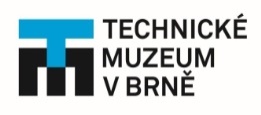 Program muzejní noci 2018 TMB: 18.00–24.00 (poslední vstup ve 23.30)1. nadzemní podlaží – prostor za pokladnamiRažba mincí – odvážlivci si mohou vyzkoušet svůj um a sílu při ražbě za dohledu odborníka.Historická stereovize – stereodiapozitivy ze světové výstavy v Paříži roku 1900. Upoutávka na výstavu Průmysl 1918 na Moravě.1. podzemní podlaží – Expozice Parní a vodní motoryKulturní program muzejní nociExpozice Optiky a Výpočetní technikyZ archivu TMB – Bio Slavia uvede dokument MIG 19 o transportu letadla z bývalých prostor TMB v Josefské ulici do Králova Pole (18 minut).Fotografický salon – vyfoťte se v ateliéru z doby první republiky.Zlatá medaile ze světové výstavy EXPO 1958 pro Československo – obdržel elektronový mikroskop sestrojený týmem pod vedením Armina Delonga – jeho prototyp je k vidění v expozici Optika. Elektronové mikroskopy pod drobnohledem – s odborníky světové firmy Thermo Fisher Scientific2. nadzemní podlažíLega není nikdy dost! – i děti se mohou podílet svými výrobky na výstavě. Vladimír Remek – cesta ke hvězdám – kvíz o knihu podepsanou Vladimírem Remkem. K losování výherce dojde v úterý 21. 5. 2018.Hieronymus Lorm, muž jenž otevřel hluchoslepým svět – o dorozumívání takto postižených lidí. Můžete si sami vyzkoušet, jaké to je…Kadeřnictví z první republiky – nechte se ostříhat od mistrů kadeřníků  z kadeřnictví Střihoruký Edward.Hospoda u Pavlíků – zábavné kvízy nejen o první republice, ale i o velkých výročích z naší historie atp.Kultura nevidomých – s kurátorkou Eliškou Hluší o písmu pro nevidomé.Středisko rané péče – přijďte si vyzkoušet drobné denní úkony, jak je musejí provádět zrakově postižení.Setkání s kurátory v expozicích Salon mechanické hudby, Ulička řemesel a Kultura nevidomých.3. nadzemní podlažíVýstava o emailu/smaltu anebo Technická herna?Jedinečná příležitost pohovořit s kurátorkou Pavlou Stöhrovou o výstavě a s vedoucí Metodického centra konzervace  TMB Alenou Seluckou o této technice. Výstava končí již 3. 6. 2018.Technická herna – poznávejte na vlastní kůži zákonitosti fyziky. Kvíz o záhadné předměty, vždy v půl každou hodinu. Poslední ve 23.30. K dispozici funkční počítače a herní konzoly z 80. a 90. let 20. stol.
Ve 22.00, 23.00 prezentace Teslova transformátoru.Prostory před budovou muzea – ležení bezpečnostních složek první republiky.Klub policejní historie Brno, Klub vojenské historie 43. pěší pluk a zájmový spolek Nezradíme připomenou významné události související se 100 lety republiky. VE 23.50 UZAVŘE LETOŠNÍ MUZEJNÍ NOC V TMB SVĚTELNÁ SHOW  TESLOVA TRANSFORMÁTORU!Akci fina  nčně podpořil                               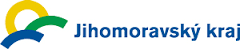 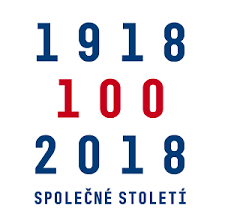 19.00Dobová módní přehlídka  Rakouska–Uherska /Salon první republiky19.30Nástup  nové republiky19.31Koncert Django Jet – swingové kapely , 30. léta minulého století20.10Dobová módní přehlídka – léta 1918 až 1938 /Salon první republiky20.50Výuka moderního tance 20. let 20. století – solo charleston21.30Koncert Django Jet – swingové kapely, 30. léta minulého století22.25Výuka moderního tance 20. let 20. století – solo charleston23.00Závěrečná módní přehlídka z let 1918 až 1938 /Salon první republiky